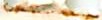 GOVER NO DO ESTADO DE RONDÔNIAGOVERNADORIADECRETO	2104	DE 08	DE Maio	DE	1984.O GOVERNADOR DO ESTADO DE RONDÔNIA usando dasatribuições que lhe confere a Lei Complementar n9 041, de22 de dezembro de 1981, R	E	S	O	L	V	E:Conceder afastamento ao servidor RGIO AUGUS TO GOUVEIA FRANCO, Engenheiro Civil, cadastro n9 23 .637, lotado na Secretaria de Estado da Educação, para se deslo car até a cidade de Brasília-DF, a fim de fazer aprese tação, análise e discussão dos trabalhos referente à rede física do V ACORDO MEC/BIRD de Rondônia , no período   de07 a  10/05/84..! 	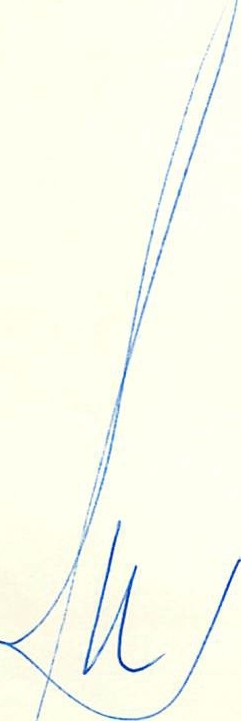 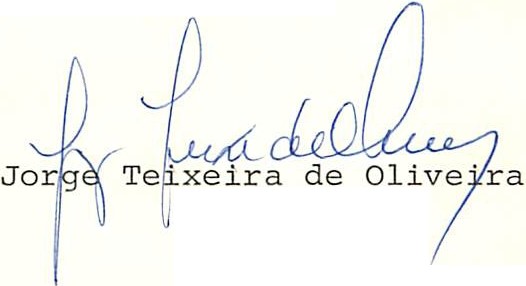 - . ,·"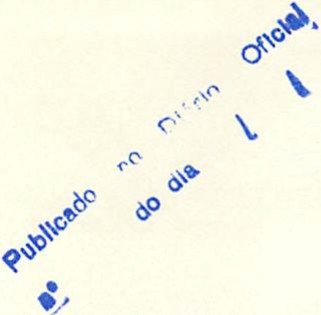 ·sEAD 0'2 I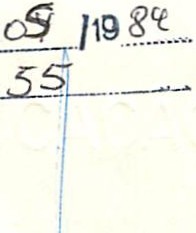 Protocolo N,º.OFÍCIO N2 0656/GAB/SEDUC	Em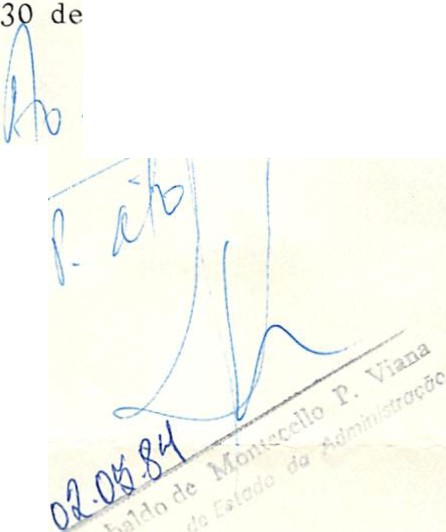 Do: Secretário de Estado da EducaçãoAo : Secretário de Estado da Administração Assunto: Solicitação	(faz)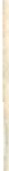 N e s t aCom os nossos respeitosos cumprimentos, vimos solicitar seus valiosos pr stimos no sentido de tomar as providências necessárias para autorizaro deslocamento do servidor RÉGIO AUGUSTO GOUVEIA FRANCO - Engenheiro Civil "D" Cadastro n2 23.637, à cidade de BrasÜia -DF, no peri.odo de 07 a 10/05/84, com	o fito de fazer apresentação, análise e discussão dos trabalhos referentes à	redefisica do V ACORDO MEC/BIRD de Rondnia.Notificamos-lhe, outrossim, que as despesas concernentes	a passagem, estada e alimentação correrão à conta do CEDATE/MEC/Brasilia.Cordialmente,ÁL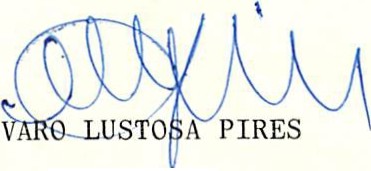 ATLP/jm.